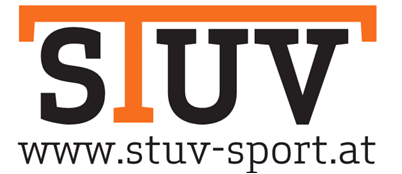 Liebe Studierende! Ab sofort könnt ihr euch in unseren Journaldienstzeiten Bücher zum Lernen ausborgen. Verpflichtend dafür ist die Abgabe eines Hörerausweises, damit wir wissen, bei wem sich die Ausleihen gerade aufhalten. Maximale Ausleihdauer ist vom ersten Journaldienst der Woche bis zum letzten Journaldienst derselben Woche. 
(Beispiel für Sommersemester 2014: du borgst dir das Buch am Montag aus und bringst es am Donnerstag bis spätestens 15:00 Uhr wieder zurück) Verfügbare Exemplare (jeweils 1x): Wick, D. (2013). Biomechanik im Sport. Lehrbuch der biomechanischen Grundlagen sportlicher Bewegungen. 3., überarbeitete und erweiterte Auflage. Balingen: Spitta-Verlag. Platzer, W. (2013). Taschenatlas Anatomie. Bewegungsapparat, Band 1. 11. Auflage, Stuttgart: Thieme. Wollny, R. (2012). Bewegungswissenschaft. Ein Lehrbuch in 12 Lektionen. Sportwissenschaften Studieren, Band 5. 3., Auflage. Aachen: Meyer & Meyer Verlag. Schünke, M. et al., (2007). Prometheus Lernatlas der Anatomie. Allgemeine Anatomie und Bewegungssystem. 2., überarbeitete und erweiterte Auflage. Stuttgart: Thieme-Verlag. Güllich, A. & Krüger, M. (Hrsg.). (2013). Sport. Das Lehrbuch für das Sportstudium. Berlin: Springer-Verlag.  